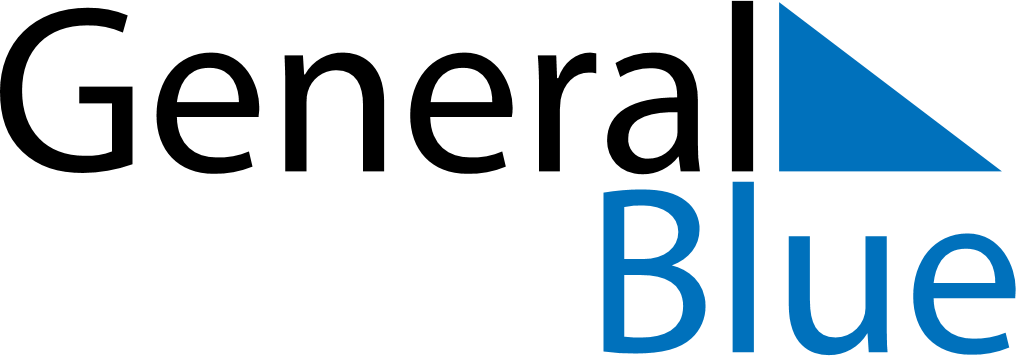 2023 – Q3Bahrain  2023 – Q3Bahrain  2023 – Q3Bahrain  2023 – Q3Bahrain  2023 – Q3Bahrain  JulyJulyJulyJulyJulyJulyJulySundayMondayTuesdayWednesdayThursdayFridaySaturday12345678910111213141516171819202122232425262728293031AugustAugustAugustAugustAugustAugustAugustSundayMondayTuesdayWednesdayThursdayFridaySaturday12345678910111213141516171819202122232425262728293031SeptemberSeptemberSeptemberSeptemberSeptemberSeptemberSeptemberSundayMondayTuesdayWednesdayThursdayFridaySaturday123456789101112131415161718192021222324252627282930Jul 19: Islamic New YearJul 28: Day of AshuraSep 27: Birthday of Muhammad (Mawlid)